О внесении изменений в решение Совета сельского поселения                                  Бик-Кармалинский сельсовет муниципального района Давлекановский районРеспублики Башкортостан от 16 октября 2019 года № 21 «Об установлении земельного налога на территории сельского Бик-Кармалинский сельсовет муниципального района Давлекановский район Республики Башкортостан»	В соответствии с Федеральным законом от 6 октября 2003 года № 131-ФЗ «Об общих принципах организации местного самоуправления в Российской Федерации», Налоговым кодексом Российской Федерации, руководствуясь пунктом 2 части 1 статьи 4 Устава сельского поселения Бик-Кармалинский сельсовет муниципального района Давлекановский район Республики Башкортостан Совет сельского поселения Бик-Кармалинский сельсовет  муниципального района Давлекановский район Республики Башкортостан,решил:	1. Внести в решение Совета сельского поселения  Бик-Кармалинский сельсовет муниципального района Давлекановский район Республики Башкортостан от 16 октября 2019 года № 21 «Об установлении  земельного налога на территории сельского поселения Бик-Кармалинский сельсовет муниципального района Давлекановский район Республики Башкортостан» (далее – решение Совета сельского поселения) следующие изменения:1.1. В тексте абзаца 1 пункта 5 решения Совета сельского поселения слова «и сроков» исключить.1.2. Подпункты 5.2, 5.3 пункта 5 решения Совета сельского поселения признать утратившими силу.2. Признать утратившим силу решение Совета сельского поселения Бик-Кармалинский сельсовет муниципального района Давлекановский район от 16 ноября 2020 № 52 «О внесении изменений в решение Совета сельского поселения  Бик-Кармалинский сельсовет муниципального района Давлекановский район Республики Башкортостан от 16 октября 2019 года   № 21   «Об установлении  земельного налога на территории сельского поселения Бик-Кармалинский сельсовет муниципального района Давлекановский район Республики Башкортостан».3. Настоящее решение вступает в силу не ранее чем по истечении одного месяца со дня его официального опубликования в порядке установленном ст. 5 Налогового кодекса РФ. 4. Настоящее решение опубликовать  в районных газетах «Асылыкуль» и «Балкантау» и разместить на официальном сайте Совета сельского поселения Бик-Кармалинский сельсовет муниципального района Давлекановский район.Глава сельского поселения                                                        О.Р.ЛукмановБашҡортостан РеспубликаһыДәүләкән районымуниципаль районыныңБик-Ҡарамалы  ауыл Советыауыл биләмәһе Советы453422,  Дәүләкән районы,  Бик-Ҡарамалы ауылы, Үҙәк урам, 27,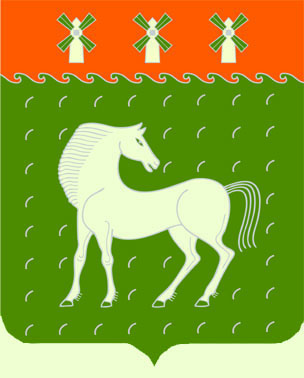 Совет сельского поселенияБик-Кармалинский сельсоветмуниципального района Давлекановский районРеспублики Башкортостан453422, Давлекановский район,  с.Бик-Кармалы, ул. Центральная,  27,ҠАРАР02 февраль 2021 й.№ 2РЕШЕНИЕ02 февраля 2021 г.